Name:  ______________________							Core:  ______ Which are composed of atoms? (Mark all that apply.)___ A desk is composed of atoms.___ Air is composed of atoms.___ A shadow is composed of atoms.___ Water is composed of atoms.___ An idea is composed of atoms.A particle is so small you can’t see it with your eye or feel it resting on your palm.  An object made of 1,000 of these particles has about as much mass as a paperclip.  A single particle (that you can’t see or feel) would have a mass of ___ nothing.		___ a little.Pretend you can see the atoms in a tiny metal block:What is between the atoms of metal? (Mark all that apply.)___ oxygen atoms___ nitrogen atoms___ air___ nothingIf the object below is divided exactly in half, draw the new particle diagram for each of the halves. A plastic fork and a metal fork are the same size and shape. It is very likely that   	 ___ one fork has more mass than the other.   	 ___ the forks have the same mass.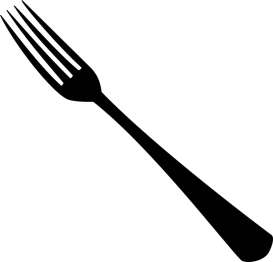 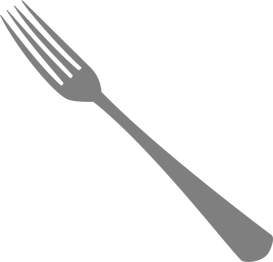 You are given two solid objects, one very large and one very small.  Both objects have masses of 25 grams.Please explain how they can have the same mass:  _______________________________________________________________________________________________________________________________________________________________________________________________________________________________________________Cut a block of gold into two equal pieces.Each half will have				Each half will have___ half the mass of the full block.		___ half the volume of the full block.___ twice the mass of the full block.		___ twice the volume of the full block.___ the same mass as the full block.		___ the same volume as the full block.___ no mass at all.				___ no volume at all.Each half will have___ half the density as the full block.___ twice the density of the full block.___ the same density as the full block.___ no density at all.A stick of string cheese has a volume of 4 cm³ and has a mass of 8 g. What is the density of the string cheese? ______  	Mass: 8 g 		Volume: 4 cm³       Sarah finds a golden coin on the beach.  Her friend thinks it might be solid gold, but Sarah is not so sure.  She measures its volume to be 3 cm3 and its mass to be 26 g. Is the coin solid gold?  (See the table.)    ____ Yes, it is gold.     ____ No, it is not gold.Please explain how you determined your answer:Name:  ___Key_______________							Core:  ______Note that this instrument uses 1/0 scoring, i. e., each item is simply scored as correct or incorrect.(1 point) Which are composed of atoms? (Mark all that apply.) 	1 = completely correct_X_ A desk is composed of atoms.					0 = at least one error_X_ Air is composed of atoms.___ A shadow is composed of atoms._X_ Water is composed of atoms.___ An idea is composed of atoms.(1 point) A particle is so small you can’t see it with your eye or feel it resting on your palm.  An object made of 1,000 of these particles has about as much mass as a paperclip.  A single particle (that you can’t see or feel) would have a mass of ___ nothing.		_X_ a little.				1 = correct; 0 = incorrect(1 point) Pretend you can see the atoms in a tiny metal block:What is between the atoms of metal? (Mark all that apply.)___ oxygen atoms						1 = completely correct___ nitrogen atoms						0 = at least one error___ air_X_ nothing(1 point) If the object below is divided exactly in half, draw the new particle diagram for each of the halves. 						1 = completely correct; 0 = at least one error(1 point) A plastic fork and a metal fork are the same size and shape. It is very likely that   	 _X_ one fork has more mass than the other.		1 = correct   	 ___ the forks have the same mass.				0 = incorrect(2 points) You are given two solid objects, one very large and one very small.  Both objects have masses of 25 grams.Please explain how they can have the same mass:  _One material could be more dense than the other.  The atoms in one material may be more compressed and/or the atoms of one material may be more massive than the atoms of the other material._____________	(3 points) Cut a block of gold into two equal pieces.a. Each half will have				b. Each half will have_X_ half the mass of the full block.		_X_ half the volume of the full block.___ twice the mass of the full block.		___ twice the volume of the full block.___ the same mass as the full block.		___ the same volume as the full block.___ no mass at all.				___ no volume at all.c. Each half will have				For each part a–c, 1 = correct; 0 = incorrect___ half the density as the full block.___ twice the density of the full block._X_ the same density as the full block.___ no density at all.(1 point) A stick of string cheese has a volume of 4 cm³ and has a mass of 8 g. What is the density of the string cheese? ______  	Mass: 8 g 		Volume: 4 cm³       Density = Mass / Volume = 8 g / 4 cm³ =  2 g/cm³(2 point) Sarah finds a golden coin on the beach.  Her friend thinks it might be solid gold, but Sarah is not so sure.  She measures its volume to be 3 cm3 and its mass to be 26 g. Is the coin solid gold?  (See the table.)    ____ Yes, it is gold.     _X__ No, it is not gold. 1 = correct; 0 = incorrectPlease explain how you determined your answer:		Density = Mass / Volume = 26 g / 3 cm³ =  8.7 g/cm³Since the coin’s density is 8.7 g/cm3, it cannot be solid gold whose density is 19.3 g/cm3	The coin’s density is most similar to that of brass. Rubric for explanation:Item 1: Drawn from Keeley, P., F. Eberle, and L. Farrin. 2005. Uncovering student ideas in science, vol. 1. Arlington, VA: NSTA Press.”Item 2: Based on an oral question in Smith, C., D. Maclin, L. Grosslight, and H. Davis. 1997. Teaching for understanding: A study of students' preinstruction theories of matter and a comparison of the effectiveness of two approaches to teaching about matter and density. Cognition and Instruction 15 (3): 317–93.MaterialBrassCopperGoldLeadSteelDensity (g/cm3)8.78.919.311.37.9Mastery (1)Proficient (1)Developing (0)Explains that:the atoms in one material may be closer together (the crowdedness model)AND/ORthe atoms in one material may be more massive than the atoms of the other materialIdentifies density difference as an explanation.Does not use the density concept (although use of the word “density” is not required)AND/ORidentifies the larger object as the more dense objectAND/ORother incorrect explanationsMastery (1)Proficient (1)Developing (0)Uses correct numbers in the calculationANDuses correct units in the calculationANDcalculates the correct numerical answerANDIncludes the correct units with the answerCalculates the correct numerical answerDoes not calculate the correct numerical answer.MaterialBrassCopperGoldLeadSteelDensity (g/cm3)8.78.919.311.37.9Mastery (1)Proficient (1)Developing (0)Shows correct calculation of coin’s density ANDExplains that the coin’s density did not match the density of goldANDUses table to identify possible identity of the coin’s materialShows correct calculation of coin’s density ANDExplains that the coin’s density did not match the density of goldShows incorrect or no calculation of coin’s densityAND/ORidentifies coin object as being goldAND/ORother incorrect explanations